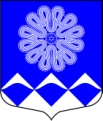 РОССИЙСКАЯ ФЕДЕРАЦИЯАДМИНИСТРАЦИЯ МУНИЦИПАЛЬНОГО ОБРАЗОВАНИЯПЧЕВСКОЕ СЕЛЬСКОЕ ПОСЕЛЕНИЕКИРИШСКОГО МУНИЦИПАЛЬНОГО РАЙОНА ЛЕНИНГРАДСКОЙ ОБЛАСТИПОСТАНОВЛЕНИЕот  06 мая   2015  года 		                                                                №  56В соответствии с Бюджетным кодексом Российской Федерации, Федеральным законом Российской Федерации от 06 октября 2003 года № 131-ФЗ «Об общих принципах организации местного самоуправления в Российской Федерации», руководствуясь Порядком разработки, реализации и оценки эффективности муниципальных программ муниципального образования Пчевское сельское поселение Киришского муниципального района Ленинградской области, утвержденным постановлением Администрации Пчевского сельского поселения от 06 октября 2014 года № 86, в редакции от 15 октября 2014 года № 93  Администрация муниципального образования Пчевское сельское поселение Киришского муниципального района Ленинградской областиПОСТАНОВЛЯЕТ:1. Внести в постановление администрации муниципального образования Пчевское сельское поселение Киришского муниципального района Ленинградской области № 103 от 29.10.2014г., в редакции от 06.03.2015 № 12 «Об утверждении муниципальной программы «Развитие культуры в муниципальном образовании Пчевское сельское поселение Киришского муниципального района Ленинградской области» следующие изменения:1.1. В Паспорте муниципальной программы «Развитие культуры в муниципальном образовании Пчевское сельское поселение Киришского муниципального района Ленинградской области»  в разделе «Объемы бюджетных ассигнований муниципальной программы»   цифры   «15025,41», заменить   на цифры   «15257,67», цифры « 4752,2» заменить на цифры «4984,46».1.2. В пункте 5 Информация о ресурсном обеспечении муниципальной программы за счет средств федерального, областного, местного бюджета и иных источников финансирования цифры «4752,2» заменить на цифры «4984,46».1.3. В Приложении 6 План реализации муниципальной программы «Развитие культуры в муниципальном образовании Пчевское сельское поселение Киришского муниципального района Ленинградской области» цифры «4752,2» заменить на цифры «4984,46», цифры «15025,41» заменить на цифры «15257,67». 1.4. В Приложении 7 Детальный план-график финансирования муниципальной программы «Развитие культуры в муниципальном образовании Пчевское сельское поселение Киришского муниципального района Ленинградской области»  цифры «3566,43» заменить на цифры «3798,69» , цифры «11100,5» заменить на цифры «11332,76». 2. Опубликовать настоящее постановление в газете «Пчевский вестник» и разместить на официальном сайте муниципального образования Пчевское сельское поселение Киришского муниципального района Ленинградской области.3. Настоящее постановление вступает в силу с даты официального опубликования.Глава администрации						                  Д.Н.ЛевашовРазослано: дело-4, бухгалтерия, прокуратура, Администрация Киришского муниципального районаИсп.Зюхина О.Н.О внесении изменений в постановление № 103 от 29.10.2014г. «Об утверждении муниципальной программы «Развитие культуры в муниципальном образовании Пчевское сельское поселение Киришского муниципального района Ленинградской области»